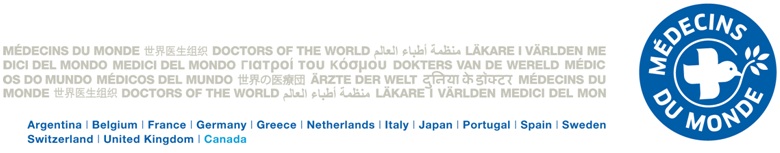 MDM Canada Mission HaïtiPort-au-Prince, le 27/01/2023Notre référence : AO-HAI-22-002OBJET : ACHAT ET INSTALLATION D’UN SYSTÈME ELECTRIQUE SOLAIREChère Madame/Cher Monsieur,Veuillez trouver le document suivant, qui constitue le dossier d’appel d’offres :Nous attendons de recevoir votre offre.Toute demande de clarifications doit être formulée par écrit et reçue par MDM Canada avant le 15/02/2023 à 12h. MDM Canada répondra aux questions des soumissionnaires jusqu’au 17/02/2023 à 12h.Les frais engagés par le soumissionnaire pour préparer et soumettre sa proposition ne seront pas remboursés. Nous espérons recevoir votre offre à l’adresse mentionnée dans les Instructions aux Soumissionnaires jusqu’au 20/02/2023 à 12h, comme établi dans l’avis d’appel d’offres.Si vous décidez de ne pas soumettre d'offre, nous vous remercions de bien vouloir nous en informer par écrit, en indiquant les raisons de votre décision.Dans l’attente de votre réponse nous vous prions, Madame/Monsieur, d’agréer l’expression de nos plus sincères salutations.Christian NdashimyeMDM CanadaACHAT ET INSTALLATION D’UN SYSTÈME ELECTRIQUE SOLAIRE POUR LE BUREAU DE MEDECINS DU MONDE CANADA A PORT-AU-PRINCERéférence de publication : AO-HAI-22-002Date de Publication : 27/01/2023INTRODUCTION Médecins du Monde Canada est une organisation non gouvernementale humanitaire et de développement travaillant dans le domaine de la santé depuis plus de 40 ans en Haïti. La crise de carburant qui a frappé le pays ses derniers mois ramène l’organisation à revoir son mode de fonctionnement. Dans le cadre de la mise en œuvre de ses activités, Médecins du Monde Canada souhaite recruter un fournisseur ou un consultant pour la mise en place et l’installation d’un système électrique solaire pouvant alimenter le bureau de Port- au-Prince dans le meilleur délai.OBJECTIFS Médecins du Monde Canada est à la recherche d'un fournisseur ou d’un consultant fiable avec la capacité de fournir, livrer et installer dans un délai raisonnable un système d’énergie solaire aux spécifications ci-dessous :SPÉCIFICATIONS ET EXIGENCES TECHNIQUES OBLIGATOIRES ▪ Identifier les charges électriques du bureau. ▪ Evaluer notre besoin en termes de charges totales électriques.▪ Soumettre un document d’évaluation. ▪ Exécuter l’installation du système de façon efficiente et efficace. ▪ Harmoniser le système solaire installé avec le système électrique en place.▪ Elaborer le document lié au travail à effectuer ▪ Assurer le suivi et la maintenance du système solaire. Garantie : 24 moisAUTRES EXIGENCES ▪ Trois (3) services après-vente.▪ Manuel de maintenance du fabricant.▪ Formation : Un minimum d’un jour de formation au personnel qui gère le fonctionnement de du système est obligatoire.PROFILS DE LA COMPAGNIE OU DU CONSULTANT ▪ Avoir l’expertise et l’expérience techniquement confirmées d’au moins 5 ans dans le domaine ; ▪ Être en mesure d’assurer le transport, la livraison et l’installation du système ;▪ Être à jour avec les obligations légales (enregistrement, patente, quitus…) ; ▪ Être disponible pour effectuer la visite du site d’installation ; ▪ Avoir déjà travaillé pour Médecins du Monde Canada est un atout. PRÉSENTATION DU DOSSIER Le dossier doit contenir : ▪ une proposition technique et une proposition financière ; ▪ tous les documents administratifs légaux (patente, quitus, etc.) CARNEVAS DU BUDGETPRÉ-REQUIS Une visite des lieux sera organisée par Médecins du Monde Canada du 13 février 2023 au local du site au # 23, Impasse Candelon, Delmas 48. Les intéressés sont priés d’envoyer un courriel à l’adresse suivante : christian.ndashimye@medecinsdumonde.ca ou d’appeler aux numéros ci-dessous afin de confirmer le rendez-vous. Personne de contact : Christian Ndashimye : téléphone 4485-2208. Toute offre d’une compagnie ou d’un consultant n’ayant pas participé à la visite sera jugé irrecevable. Les visites auront lieu de 9h00 am à 13 :00 pm selon les dates indiquées plus haut.CRITÈRES DE SÉLECTION Le marché sera accordé au fournisseur ou consultant ayant soumis l’offre la plus compétitive et techniquement acceptable selon les exigences de Médecins du Monde Canada. Les offres seront évaluées par un comité d’analyse interne selon les critères suivants : - rapport qualité/prix - expérience dans le domaine- délai d’exécution - garantie proposée Autres remarques : Médecins du Monde Canada se réserve le droit, à tout moment d’interrompre, de reporter ou d’annuler le présent appel sans préavis et sans que sa responsabilité ne puisse être engagée. Dans une telle circonstance, les intéressés ne pourront produire aucune réclamation à quelque titre que ce soit.SOUMISSION DE L’OFFRE Les offres doivent être soumises au plus tard le 20 février 2023 à 1 :00 PM à l’adresse suivante : christian.ndashimye@medecinsdumonde.ca en version PDF singées et scellées ou sous plis cachetés et scellés au #23, Impasse Candelon, Delmas 48, PAP, Haïti. Prière de mentionner l’objet et le numéro de référence de l’appel d’offres : « ACHAT ET INSTALLATION D’UN SYSTÈME ELECTRIQUE SOLAIRE : AO-HAI-22-002 ».Format de publication sur JobpawIntroductionMédecins du Monde Canada est à la recherche d'un fournisseur/consultant fiable ayant la capacité de fournir, livrer et installer dans un délai raisonnable un système d’énergie solaire dans son bureau à Delmas 48.Description de tâches▪Identifier les charges électriques du bureau. ▪ Évaluer notre besoin en termes de charges totales électriques ▪ Soumettre un document d’évaluation. ▪ Exécuter l’installation du système de façon efficiente et efficace. ▪ Harmoniser le système solaire installé avec le système électrique en place ▪ Élaborer le document lié au travail à effectuer ▪ Assurer le suivi et la maintenance du système solaire. Garantie : 24 moisProfil du consultant ou de la firme▪ Avoir l’expertise et l’expérience techniquement confirmées d’au moins 5 ans dans le domaine ;▪ Être en mesure d’assurer le transport, la livraison et l’installation du système électrique ;▪ Être à jour avec les obligations légales (enregistrement, patente, quitus…);▪ Être disponible pour effectuer la visite du site d’installation.
Dossier d’appel d’offresMettre le lien pour télécharger le document d’appel d’offres.Remarques contactUne visite des lieux sera organisée par Médecins du Monde Canada du 13 février au local du site au # 23, Impasse Candelon, Delmas 48.
Personne de contact : Christian Ndashimye : téléphone 4485-2208Autres remarquesLa visite du site est obligatoire avant la soumission de la proposition. Toute offre d’une compagnie n’ayant pas participé à la visite sera jugée irrecevable.Envoyer le pli à :christian.ndashimye@medecinsdumonde.ca ou sous plis cachetés et scellés au #23, Impasse Candelon, Delmas 48, PAP, Haïti avec la mention « ACHAT ET INSTALLATION D’UN SYSTÈME ELECTRIQUE SOLAIRE : AO-HAI-22-002 ».EQUIPEMENTS/MATERIELS/ACCESSOIRES/MAIN D’OEUVREEQUIPEMENTS/MATERIELS/ACCESSOIRES/MAIN D’OEUVREEQUIPEMENTS/MATERIELS/ACCESSOIRES/MAIN D’OEUVREEQUIPEMENTS/MATERIELS/ACCESSOIRES/MAIN D’OEUVREEQUIPEMENTS/MATERIELS/ACCESSOIRES/MAIN D’OEUVREEQUIPEMENTS/MATERIELS/ACCESSOIRES/MAIN D’OEUVREEQUIPEMENTS/MATERIELS/ACCESSOIRES/MAIN D’OEUVRENoDESIGNATIONUnitéQuantitéP.U (USD)P.T (USD)Commentaires1Panneaux Solaire de 450 W, 36v DC, mono162Cadre de sécurité métallique des panneaux solaires à 16 compartiments couplés.13Batteries TROJAN 6v, 225A244Cadre sécurité métallique des nouvelles batteries à 24 compartiments couplés.15Onduleur 6kw Sneider/TRAVE/MAGNUM, 120/220V AC, 24V DC16Régulateur de charge 100A/80A, 24V DC, (Out back)27Jumpers 2/0A dimensionner lors de la visite du site8Jumpers 3/0A dimensionner lors de la visite du site9Jumpers 4/0A dimensionner lors de la visite du site10Câbles électriques et accessoires des panneauxA dimensionner lors de la visite du site11ChevillesA dimensionner lors de la visite du site12VicesA dimensionner13Rouleaux tape électriqueA dimensionner14Tuyaux électriques SCH 40A dimensionner15Courbes SCH 40, Té 2’’, Raccord 2’’A dimensionner lors de la visite du site17Colle CPVC A dimensionner lors de la visite du site18ClampsA dimensionner lors de la visite du siteTotal 1 (USD) :Total 1 (USD) :Total 1 (USD) :Total 1 (USD) :Total 1 (USD) :Total 1 (USD) :Main d’ŒuvreTotal 2 (USD) :  Total 2 (USD) :  Total 2 (USD) :  Total 2 (USD) :  Total 2 (USD) :  Total Général (USD) = Total 1 (USD) + Total 2 (USD):Total Général (USD) = Total 1 (USD) + Total 2 (USD):Total Général (USD) = Total 1 (USD) + Total 2 (USD):Total Général (USD) = Total 1 (USD) + Total 2 (USD):Total Général (USD) = Total 1 (USD) + Total 2 (USD):Total Général (USD) = Total 1 (USD) + Total 2 (USD):Total Général (USD) = Total 1 (USD) + Total 2 (USD):